附件中国水利水电出版社审核意见1.第一章，章名为总述，建议改为“绪论”或者“概述”，这是科技图书中开头说明全书主旨和内容的表述形式；2.第一章中“一、总则”建议改为“一、简介”或者直接删除，总则表示的是总体原则，此处与小节内容不符；3.在每章第一小节中，介绍该类工具的分类、结构、特点等内容时，请各章表述形式和内容深度尽量一致；4.是否需要将各类金具的常见故障类型是否需要总结表述？请统一。如第四章第一节最后一段为“悬垂线夹的常见故障包括破断、磨损、锈蚀和部件缺失四种类型。”是否有必要？5.案例个数统计标准？部分问题中，列出两个案例，请注意。例如：2.3 引流板发热；6.部分故障中存在两个案例，请总结各案例主要特点、内容。参考2.3中表述形式；7.请将文与图对应起来，全书请统一查核。例如：第五章5.1.2中（3）挂板系列金具。文中所述连接金具，槽型系列连接金具和挂板系列什么关系？文中所述的各类和下图中不一一对应？对应关系是？ 8.语言表述要精准；9.图中突出位置的表述应该尽量用同一种表述方式。例如：图4-29和图4-34，一个用文字标注，一个用红圈，应统一。EPTC电力技术协作平台          2020年6月12日印发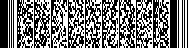 